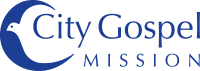 Volunteer Certification, Acknowledgment, and Release of Liability for COVID-19I desire to volunteer for City Gospel Mission (“CGM”).  In consideration for being permitted to volunteer for CGM, I, the undersigned, hereby consent and agree to the following:Certification.  I certify that I am not experiencing any symptoms of COVID-19 (e.g. fever, cough, or shortness of breath).  If I develop such symptoms, I agree that I will contact CGM and cancel my volunteer shift.  I further certify that, to the best of my knowledge, for a period of no less than 14 days prior to volunteer activity, neither I nor any one in my household (a) has travelled internationally, (b) has traveled to a highly impacted area within the United States, (c) was diagnosed with COVID-19 and not yet cleared as noncontagious by state or local health authorities, or (d) has been exposed to a person with a confirmed or suspected case of COVID-19.  I agree to follow the health and safety protocols that have been put in place to prevent the spread of COVID-19 during participation in volunteer program activities.Acknowledgement.  I acknowledge that COVID-19 has been declared a worldwide pandemic by the World Health Organization, and that exposure to COVID-19 may result in injury, illness, permanent disability, and/or death.  COVID-19 is contagious and is believed to spread mainly from person-to-person contact.  I further acknowledge that preventative measures (e.g. symptom screening, social distancing, and increased hygiene and sanitation practices) have been put into place to reduce and minimize potential exposure of volunteers to COVID-19 while participating in CGM volunteer program activities, whether on-site or off-site.  However, I acknowledge that CGM cannot guarantee that I will not be exposed to COVID-19 while participating in the volunteer program activities.  I acknowledge the contagious nature of COVID-19 and assume the risk that I may be exposed to COVID-19 while participating in the volunteer program activities.Release of Liability.  In consideration of, and in order to induce CGM to permit my participation in the volunteer program activities, I hereby waive, release, acquit, covenant not to sue, forever discharge and/or otherwise indemnify and hold harmless CGM, its affiliates and its past and present officers, trustees, agents, employees, attorneys, successors and assigns from any and all liabilities, damages, causes of action, and/or claims of any nature whatsoever, including but not limited to claims of negligence and except for claims based on CGM’s intentional or reckless conduct, whether known or unknown, that may arise out of or in any way relate to my participation in the volunteer program activities.I HAVE READ THIS RELEASE OF LIABILITY AND ASSUMPTION OF RISK AGREEMENT, FULLY UNDERSTAND ITS TERMS, UNDERSTAND THAT I HAVE GIVEN UP SUBSTANITAL RIGHTS BY SIGNING IT, AND SIGN IT FREELY AND VOLUNTARILY WITHOUT ANY INDUCEMENT. Name of volunteer:						Volunteer signature:						Date signed:							